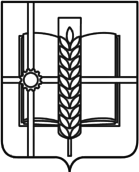 РОССИЙСКАЯ ФЕДЕРАЦИЯРОСТОВСКАЯ ОБЛАСТЬЗЕРНОГРАДСКИЙ РАЙОНМУНИЦИПАЛЬНОЕ ОБРАЗОВАНИЕ«Зерноградское городское поселение»АДМИНИСТРАЦИЯ ЗЕРНОГРАДСКОГО ГОРОДСКОГО ПОСЕЛЕНИЯПОСТАНОВЛЕНИЕот 19.02.2024 № 76        г. ЗерноградО назначении и проведении публичных слушаний по проекту: Схема теплоснабжения Зерноградского городского поселенияРостовской области на период 2023-2040 гг.Руководствуясь Постановлением Правительства РФ от 22.02.2012 N 154 (ред. от 10.01.2023) "О требованиях к схемам теплоснабжения, порядку их разработки и утверждения", Федеральным законом от 06.10.2003 № 131-ФЗ "Об общих принципах организации местного самоуправления в Российской Федерации", Администрация Зерноградского городского поселения постановляет:1. Вынести на публичные слушания следующий проект: Схема теплоснабжения Зерноградского городского поселения Ростовской области на период 2023-2040 гг.2. Назначить публичные слушания по рассмотрению проекта 06.03.2024 в 15:00 по адресу: 347740, Российская Федерации, Ростовская область, Зерноградский район, Зерноградское городское поселение, г. Зерноград, ул. Мира, 16, кабинет 106.3. Провести публичные слушания с участием жителей, представителей теплоснабжающих и теплосетевых организаций Зерноградского городского поселения.4. Поручить проведение публичных слушаний ведущему специалисту по ЖКХ сектора жилищно-коммунального хозяйства и благоустройства МКУ Зерноградского городского поселения «Управление жилищно-коммунального хозяйства, архитектуры, имущественных отношений, гражданской обороны и чрезвычайных ситуаций».5. Опубликовать настоящее постановление в печатном средстве массовой информации Зерноградского городского поселения «Зерноград официальный» и разместить на официальном сайте Администрации Зерноградского городского поселения в информационно-телекоммуникационной сети «Интернет».6. Контроль за выполнением настоящего постановления оставляю за собой.Заместитель главы АдминистрацииЗерноградского городского поселения                          	        В.О. Малышева